СОВРЕМЕННЫЕ ПОДХОДЫ К ЛЕЧЕНИЮ И ПРОФИЛАКТИКИ ГАСТРОДУОДЕНАЛЬНОЙ РЕФЛЮКСНОЙ БОЛЕЗНИРахманкулова Сабрияхоним, 610 - лечебный факультетНаучный руководитель: ассистент Каледа С.П. Кафедра семейной медицины №2, клиническая фармакология ТашПМИАктуальность. Гастродуоденальная рефлюксная болезнь (ГЭРБ) является одной из распространенных нозологических форм среди населения экономически развитых стран, наблюдается отчетливая тенденция к увеличению заболеваемости ГЭРБ. Распространенность этой патологии среди взрослых составляет 50%, а изжога – кардинальный синдром ГЭРБ – встречается у 40-50% населения.Цель. Целью настоящего исследования является изучение факторов риска развития ГЭРБ, определение основных направлений комплексной терапии и профилактики ГЭРБ.Методы и результаты: Обследованы 30 больных с ГЭРБ находящиеся на лечении в 5-городской клинической больнице г.Ташкента. Мужчин  - 17(56,5%), женщин - 13(43,3%), средний возраст больных составил 38,5 лет.  При сборе анамнеза и на основании анкетного опросника выявлены основные факторы риска развития ГЭРБ. У 86% больных в анамнезе были стрессы, у 55% больных – избыточная масса тела и различные степени ожирения. Курение и алкоголь соответственно у 44,8-25,3 %. Частое употребление лекарственных препаратов у 41.1%. По данным ФЭГС – грыжа пищеводного отверстия пищевода – 38%. При клиническом исследовании больных ГЭРБ установлено, что у больных отмечалась  изжога - 25 (82,5%), отрыжка у 18 больных (69,3%), у 16 больных (52,8%) эзофагия, загрудинная боль у 5 больных (17,5%). При исследовании больных эндоскопическим методом у 27 больных выявлена гиперемия слизистой оболочки нижней части и утолщения складок пищевода. У трех больных обнаружены эрозивные изменения слизистой пищевода. Все больные получали комплексную терапию. В комплексе лечения было включено: обучение пациентов, диетические рекомендации, медикоментозное лечение.Лечение. Обучение пациентов проводилось по изменению в образе жизни поддерживающему лечение, психологическая поддержка. Назначалась диета, стол №1 с физическим содержанием белков, жиров, углеводов. Прием пищи осуществляется малыми порциями 5-6 раз в сутки. Медикаментозное лечение применяется следующие группы препаратов: блокаторы протонной помпы, прокинетики, блокаторы Н2 гистаминовых рецепторов, антациды, цитопротекторы.Вывод. Комплексная терапия купировала клиническую симптоматику ГЭРБ, и время заживления эрозий при проведении контрольной ФЭГС. Профилактика ГЭРБ включает в себя модификацию образа жизни и исключение факторов риска.1-ИЛОВАИқтидорли талаба тўғрисида маълумотнома1.   Ф.И.Ш:  Рахманкулова Сабрияхоним Атабековна 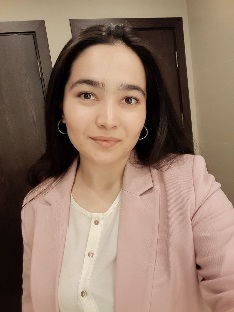 2. Туғилган йили: 2.09.1999 йил3.Туғилган жойи паспорт бўйича тулиқ: Козогистон Республикаси, Чимкент шахри4.Миллати: ўзбек5.Таҳсил олаётган олий талим муассасаси, факультети, таълим йўналиши, курси: ТошПТИ,  тиббий педагогика ва даволаш ишифакультети ,  даволаш иши, 6 курс6.Тадқиқот йўналиши: терапия7.Илмий иши мавзуси: СОВРЕМЕННЫЕ ПОДХОДЫ К ЛЕЧЕНИЮ И ПРОФИЛАКТИКИ ГАСТРОДУОДЕНАЛЬНОЙ РЕФЛЮКСНОЙ БОЛЕЗНИ8. Илмий раҳбари (маслахатчиси): Каледа Светлана Петровна9. Кутилаётган натижа: определение основных направлений комплексной терапии и профилактики ГЭРБII.Иқтидорли талаба илмий иши мавзуси ва мазмуниМавзунинг долзарблиги: Гастродуоденальная рефлюксная болезнь (ГЭРБ) является одной из распространенных нозологических форм среди населения экономически развитых стран, наблюдается отчетливая тенденция к увеличению заболеваемости ГЭРБ. Распространенность этой патологии среди взрослых составляет 50%, а изжога – кардинальный синдром ГЭРБ – встречается у 40-50% населения.Ишнинг мақсади: Целью настоящего исследования является изучение факторов риска развития ГЭРБ, определение основных направлений комплексной терапии и профилактики ГЭРБ.Ишнинг амалий аҳамияти: Работа обусловлена наличием, как типичных симптомов, значительно ухудшающих качество жизни пациентов, так и нетипичных клинических проявлений, затрудняющих диагностику и требующих совместной работы врачей разных специальностей.III.Иқтидорли талабанинг илмий ишни амалга ошириш бўйича  календар-тематик иш режасиТошкент Педиатрия Тиббёт Институти, Тиббий педагогика ва даволаш иши факультети, даволаш иши  йўналиши, 6 курс. Рахманкулова Сабрияхоним Атабековнанинг илмий ишининг мавзуси " СОВРЕМЕННЫЕ ПОДХОДЫ К ЛЕЧЕНИЮ И ПРОФИЛАКТИКИ ГАСТРОДУОДЕНАЛЬНОЙ РЕФЛЮКСНОЙ БОЛЕЗНИ" Илмий ишини амалга ошириш бўйича  календар-тематик иш режаси         Курсга маъсул :			            Бабаджанов А.С         Илмий раҳбар:		                      Каледа С.П         Иқтидорли талаба:			  Рахманкулова С.АIV.Иқтидорли талаба илмий иши мухокамаси ва уни амалга оширилиш жараёнини  мониторингиТошкент Педиатрия Тиббёт Институти оилавий шифокорлик №2, клиник фармокологияси кафедрасининг йиғилиш баённомасиданКЎЧИРМА № КУН ТАРТИБИ:1. Иқтидорли талабаларнинг илмий йўналишлари бўйича танланган мавзулари муҳокамаси.2. Турли масалалар.ҚАТНАШДИЛАР: кафедра мудири проф. Бабаджанов А.С., доцентлар: Кадомцева Л.В., Даминов Р.У., ассистентлар: Каледа С.П., Поликарпова Н.В., Мирзакаримова Ф.Р., Пулатова С.Ш., Валиева Т.А.ЭШИТИЛДИ: Тиббий педагогика ва даволаш иши факультети, 610 гуруҳ  бакалаври Рахманкулова С.А ўз илмий  ишини қисқача мазмуни билан таништирди. Мавзу " СОВРЕМЕННЫЕ ПОДХОДЫ К ЛЕЧЕНИЮ И ПРОФИЛАКТИКИ ГАСТРОДУОДЕНАЛЬНОЙ РЕФЛЮКСНОЙ БОЛЕЗНИ" га оид ўз илмий  ишини тавсиясидан сўнг тезисни чоп этиш хақида қарор қабул қилинди.Мавзунинг долзарблиги. Гастродуоденальная рефлюксная болезнь (ГЭРБ) является одной из распространенных нозологических форм среди населения экономически развитых стран, наблюдается отчетливая тенденция к увеличению заболеваемости ГЭРБ.Ишнинг мақсади: Целью настоящего исследования является изучение факторов риска развития ГЭРБ, определение основных направлений комплексной терапии и профилактики ГЭРБ.Ишнинг амалий аҳамияти: Все больные получали комплексную терапию. В комплексе лечения было включено: обучение пациентов, диетические рекомендации, медикаментозное лечение.СЎЗГА ЧИҚДИЛАР: профессор Бабаджанов А.С., доцент: Кадомцева Л.В.,   Даминов Р.У.: Актуальность ГЭРБ и ее внепищеводных проявлений?Талаба Рахманкулова С.А.: ГЭРБ является одной из наиболее распространенных нозологических форм. Узучение вопросов внепищеводных ее проявлений являются важными в плане дифференциальной диагностики и лечения     Профессор Бабаджанов А.С. даволаш иши йўналишидаги 6 курс талабаси Рахманкулова С.А. олиб борган иш мавзуси хозирги кунда ГЭРБ жудаям долзарб ва мухим, касалликни даволаш ва олдини олиш нуктаи назардан   муҳимлигини тасдиқлади. Хулоса сифатида тезисни чоп этишга тавсия қилди.         ҚАРОР ҚАБУЛ ҚИЛИНДИ: Тиббий педагогика ва даволаш иши  факультети 610 гуруҳ  бакалаври Рахманкулова Сабрияхоним "СОВРЕМЕННЫЕ ПОДХОДЫ К ЛЕЧЕНИЮ И ПРОФИЛАКТИКИ ГАСТРОДУОДЕНАЛЬНОЙ РЕФЛЮКСНОЙ БОЛЕЗНИ" га оид ўз илмий  ишини тавсиясидан сўнг тезисни чоп этиш хақида қарор қабул қилинди. Кафедра мудири:		                                 проф. Бабаджанов А.С. Котиба:		                                                    ассистент Поликарпова Н.В.№Бажарилиши режалаштирилган ишлар мазмуниБажарилиш муддатиКутилаётганнатижаИзоҳ1 Мавзуга тегишли адабиётларни кўриб, ўрганиб чиқиш05.09.2022 –08.10.2022Мавзуни мақсад ва вазифаси белгиланади2Вазифада белгиланган тажриба ишларини олиб бориш09.11.2022 – 06.02.2023Олинган натижалардан хулоса чиқарилади3Иш натижасидан олинган хулосаларни ёритиб берувчи тезис тайёрлаш07.01.2023 -01.03.2023Тезис  кўринишида чоп этиш